OSEBKOV ODVISNIK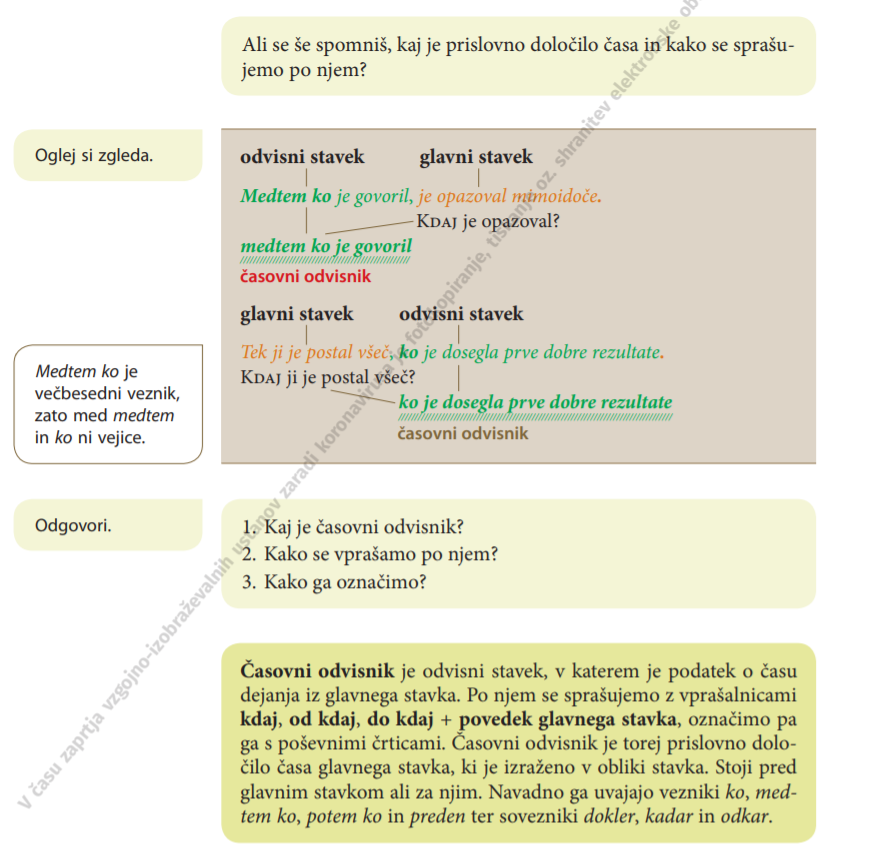 Po prebranih primerih zgoraj prepiši v zvezek pod naslovom zgled v rjavem okvirju.Zatem napiši še:  Časovni odvisnik je odvisni stavek, v katerem je podatek o času dejanja iz glavnega stavka.VPRAŠALNICE: kdaj, od kdaj, do kdaj + povedek glavnega stavkaOSEBKOV ODVISNIK PODČRTAMO: /////////////////////VEZNIKI:  ko, medtem ko, potem ko in preden ter sovezniki dokler, kadar in odkarVEJICO PIŠEMO PRED ENODELNIM VEZNIKOM (KO, PREDEN…) IN PRED DVODELNIM VEZNIKOM (MEDTEM KO, ZATEM KO….)Spodnje naloge si natisni in jih rešuj na list, če te možnosti nimaš naloge rešuj v zvezek.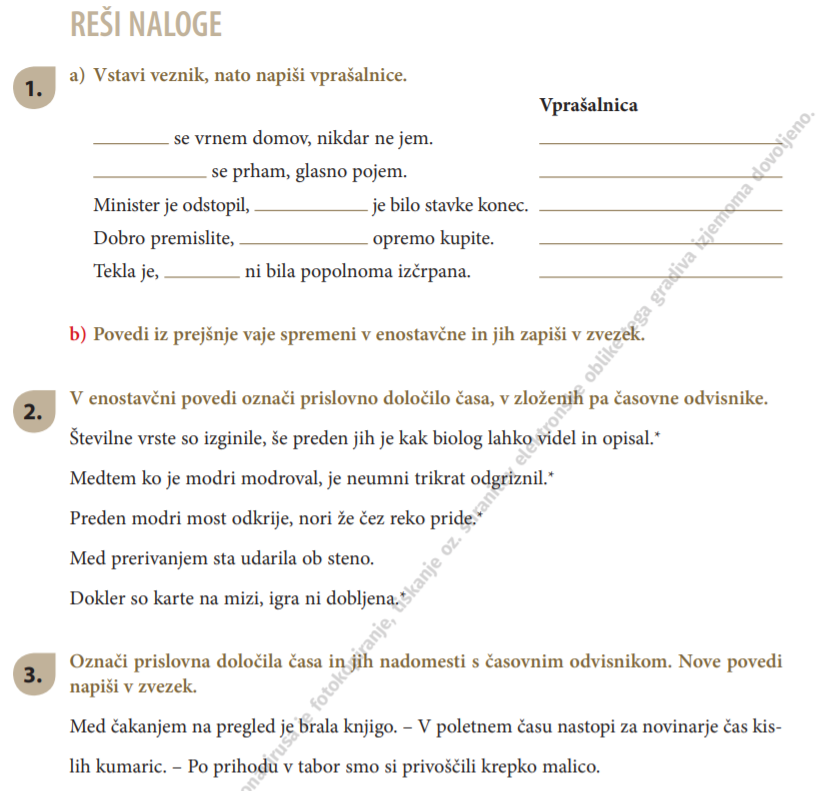 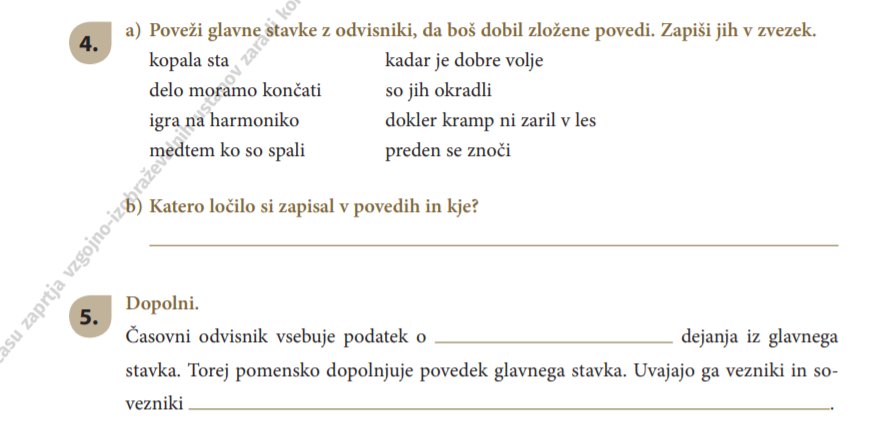 